Изучить материал в прилагаемом практикуме стр 1-4. Разобрать примеры. Выполнить задания 1-4 . Решение заданий сдать к 11 маяБУ «Сургутский колледж  русской культуры им. А.С. Знаменского»ПРАКТИКУМ ДЛЯ СТУДЕНТОВМатематика и информатика.СТЕРЕОМЕТРИЯМногогранники и тела вращения. Составитель: Спица О.В.- преподаватель математики информатики МНОГОГРАННИКИПРИЗМА Определение.Виды призмОсновные элементы призмыОсновные формулы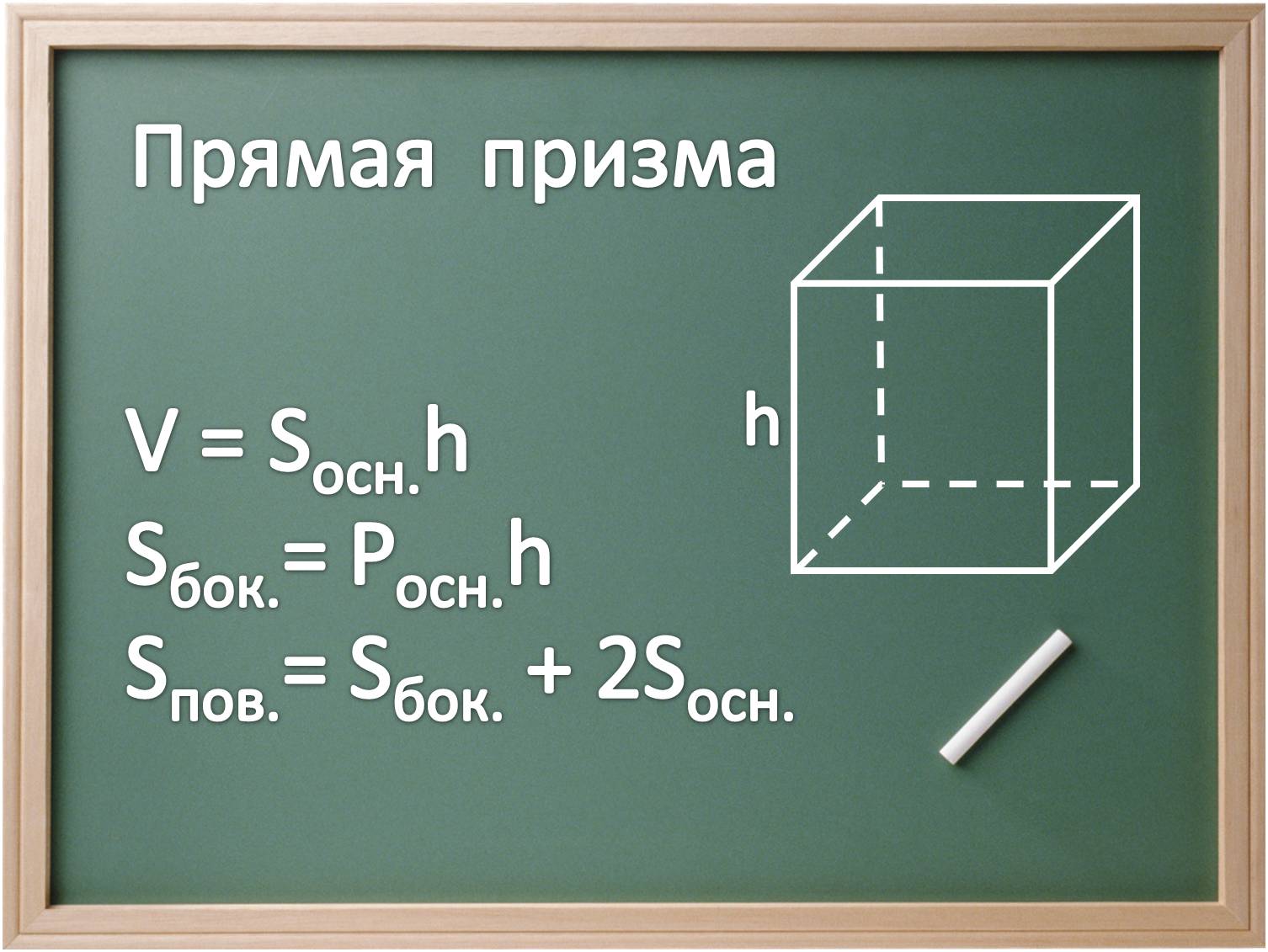 Пример 1.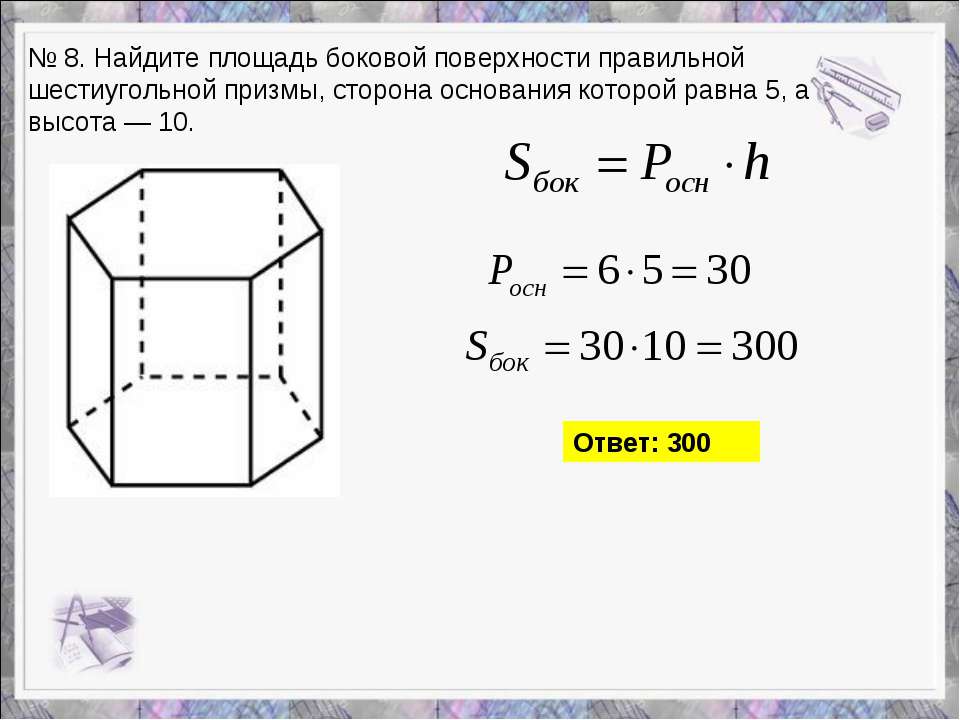 Пример 2.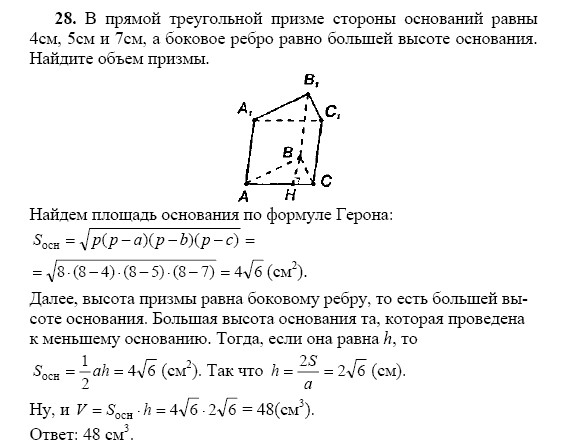 Решение:ПИРАМИДА Определение.Виды пирамидОсновные элементы пирамиды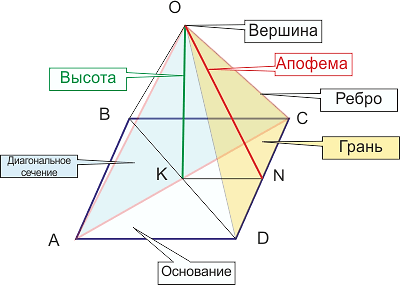 Апофема – высота боковой грани.Основные формулы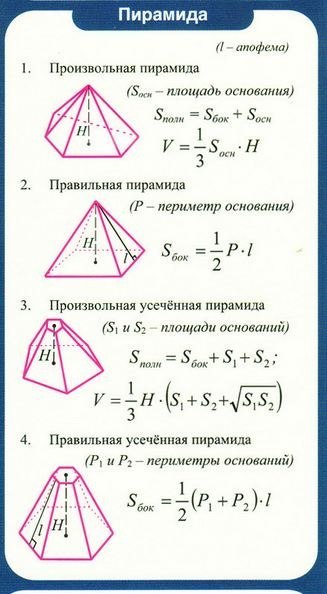 Пример 1.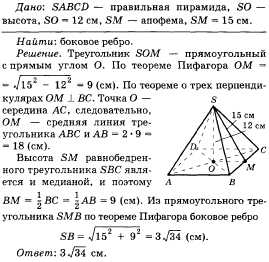 Пример 2.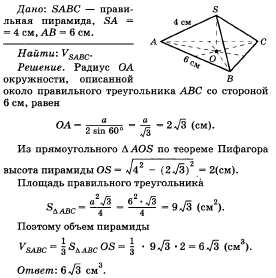 ТЕЛА ВРАЩЕНИЯЦИЛИНДР Определение.Элементы цилиндра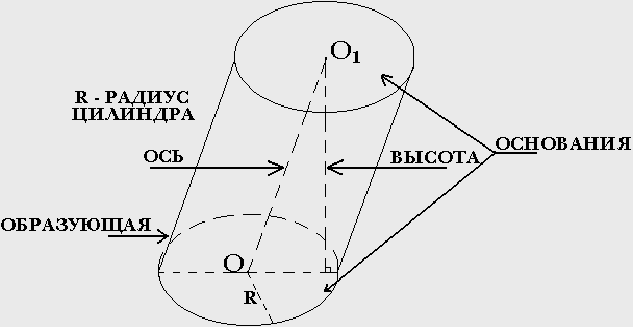 Некоторые виды цилиндраОсновные формулы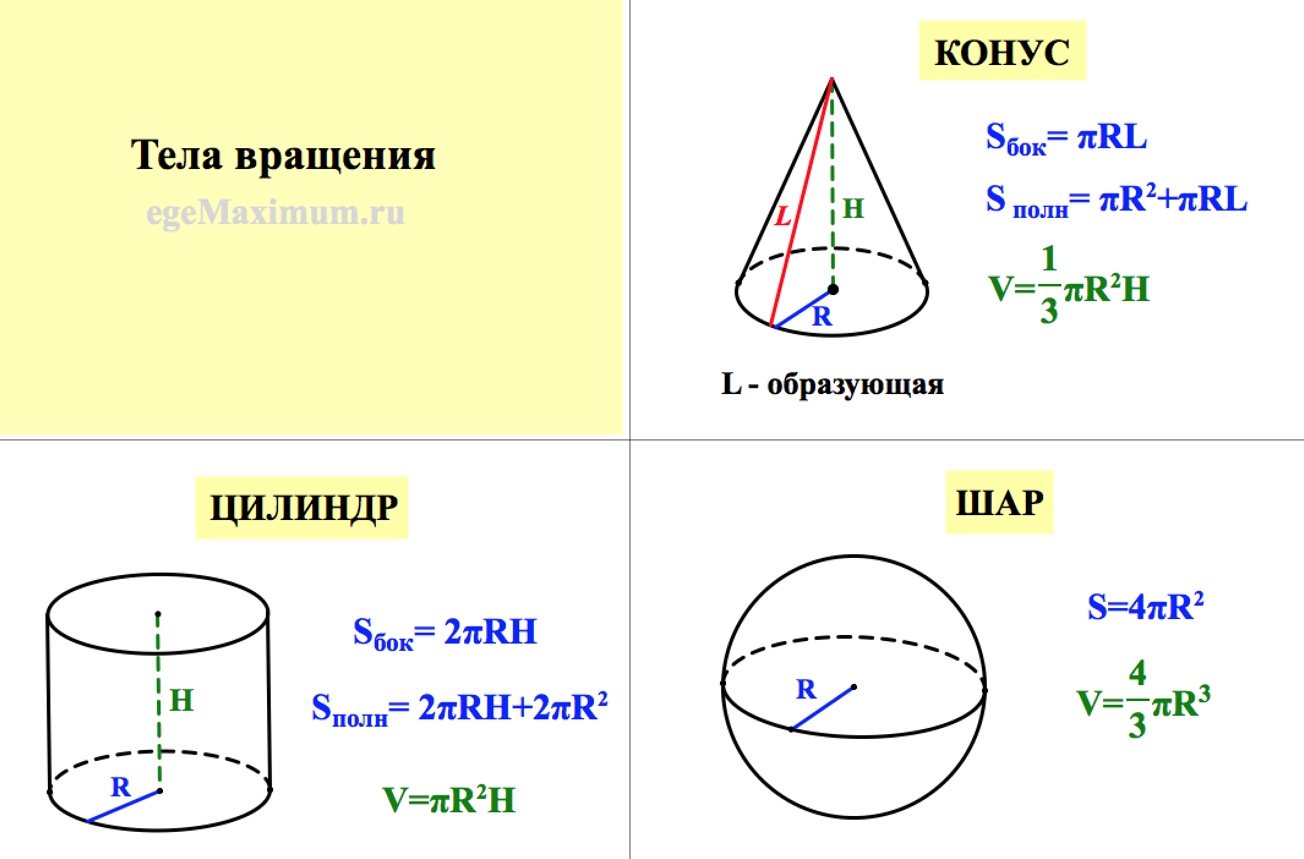 КОНУС Определение.Элементы конуса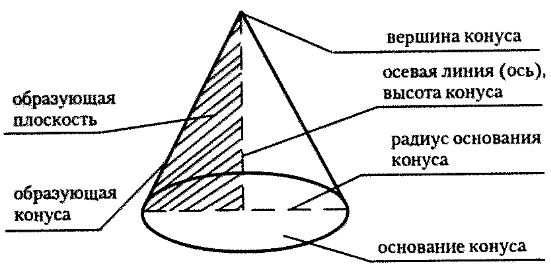 Некоторые виды конусовОсновные формулыШАР Определение.Элементы шара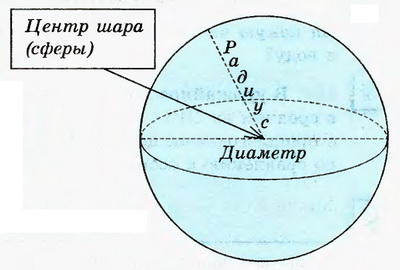 Основные формулыПример 1.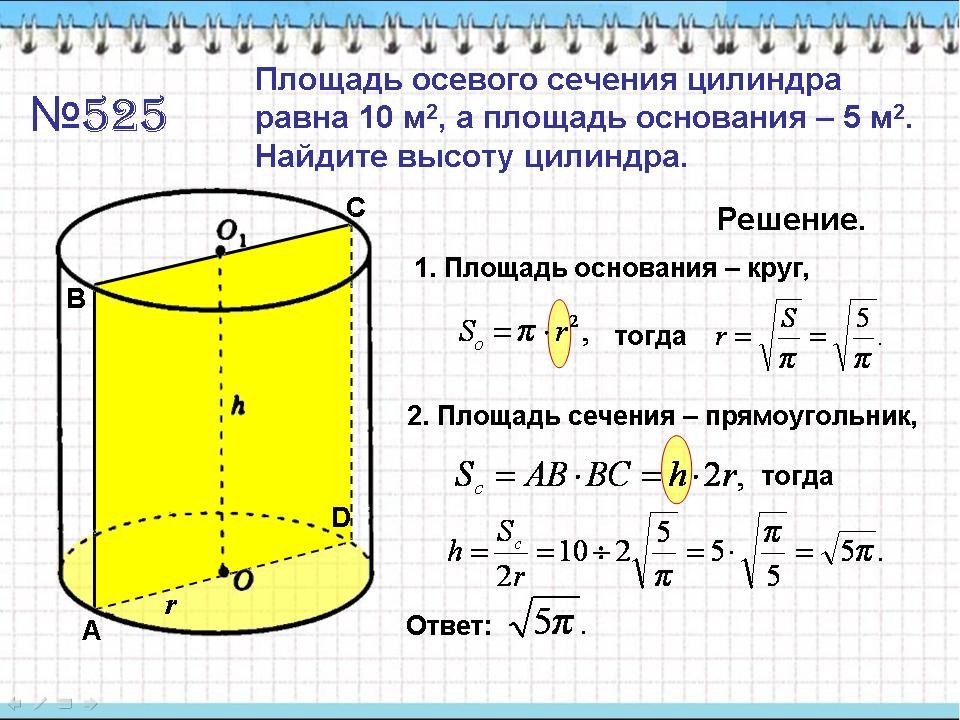 Пример 2.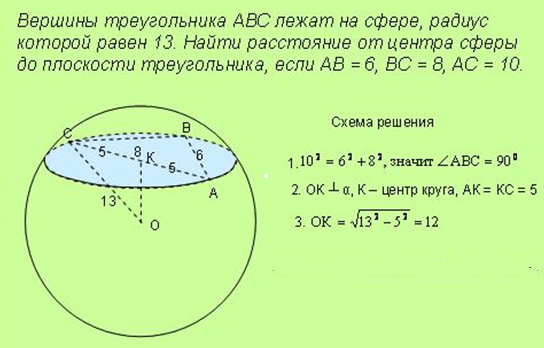 Пример 3.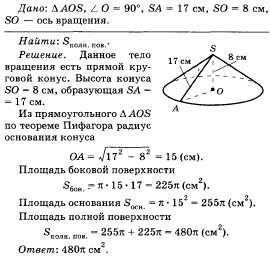 Задачи для аудиторной и самостоятельной  работы студентов.В правильной n-угольной призме сторона основания 8 см, а высота призмы  6 см. Найти: площадь основания, площадь боковой поверхности, площадь полной поверхности, объем призмы, если n ={3, 4, 6}.В правильной шестиугольной призме сторона основания 6 см, высота призмы 9 см. Найти: площадь основания, площадь боковой поверхности, площадь полной поверхности, объем призмы.Основанием прямой четырехугольной призмы является равнобедренная трапеция с основаниями 6 см и 12 см и боковой стороной 5 см. Высота призмы относится к высоте трапеции как 2:1. Найти: площадь основания, площадь боковой поверхности, площадь полной поверхности, объем призмы.В прямой  треугольной призме  стороны относятся как 3:4:5, а периметр основания равен 72 см. высота призмы равна 2 см. Найти: площадь основания, площадь боковой поверхности, площадь полной поверхности, объем призмы.Основание пирамиды SABCD  – ромб со стороной 12 см. Острый угол основания 60 градусов. Высота пирамиды равна 5 см и совпадает с боковым ребром SA.  Найдите: площадь основания, длины всех боковых ребер и объем пирамиды.В правильной четырехугольной пирамиде сторона основания 6см, а боковые ребра по 8см. Найти: площадь основания, площадь боковой поверхности, площадь полной поверхности, объем пирамиды.В правильной шестиугольной пирамиде угол между боковым ребром и  высотой равен 30 градусам. Боковое ребро равно 4 см. Найти: площадь основания, площадь боковой поверхности, площадь полной поверхности, объем пирамиды.В конусе образующая составляет с основанием угол 60 градусов. Радиус основания  6 см. Найти: площадь основания, площадь боковой поверхности, площадь полной поверхности, объем конуса.В цилиндре радиус основания 6см, а высота 4 см. Найти: площадь основания, площадь боковой поверхности, площадь полной поверхности, объем цилиндра и вписанной в него правильной шестиугольной призмы.В шаре на расстоянии 4 см от центра проведено сечение площадь которого равна 9π см2. Найти: площадь   поверхности,   объем шара.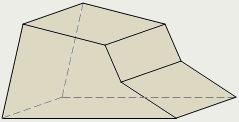 Некоторые пространственные фигуры, изучаемые в стереометрии, называют телами или геометрическими телами. Наглядно тело надо представлять себе как часть пространства, занятую физическим телом и ограниченную поверхностью.Многогранником называется геометрическое тело, поверхность которого состоит из конечного числа плоских многоугольников. 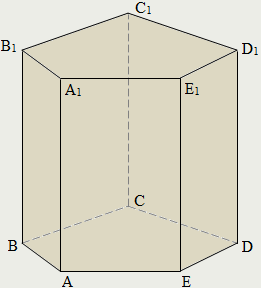 Призма – многогранник, поверхность которого состоит из двух равных многоугольников, расположенных в параллельных плоскостях и нескольких параллелограммов. НаклоннаяПризма называется наклонной, если ее боковые ребра не перпендикулярны основаниям.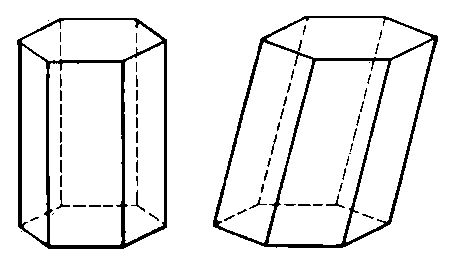 ПрямаяПризма называется прямой, если ее боковые ребра перпендикулярны основаниям.ПравильнаяПрямая призма называется правильной, если ее основаниями являются правильные многоугольники.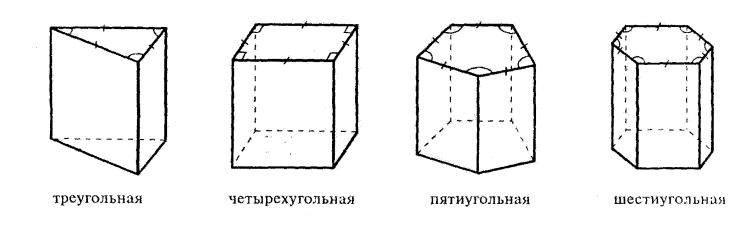 Верхнее и нижнее основания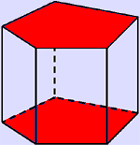 Боковые ребра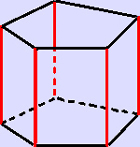 Высота 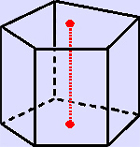 Диагональ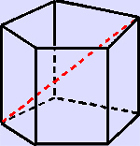 Боковые грани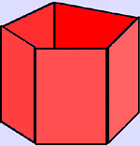 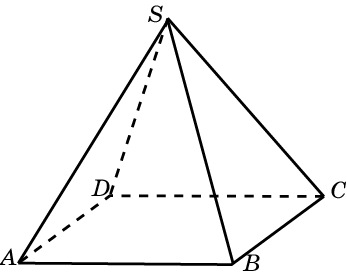 Пирамида — многогранник, в основании которого лежит многоугольник, а остальные грани являются треугольниками, которые имеют общую вершину. ПравильнаяПирамида называется правильной, если ее основание  является правильным многоугольником  и высота проходит через центр основания. Иначе пирамида – неправильная.ПравильнаяНеправильная ПравильнаяПирамида называется правильной, если ее основание  является правильным многоугольником  и высота проходит через центр основания. Иначе пирамида – неправильная.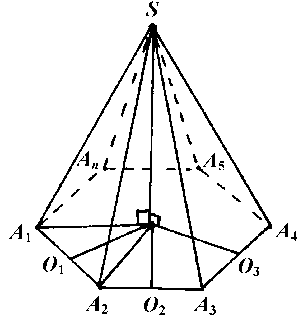 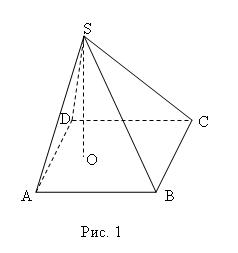 Усеченная Усеченная пирамида – часть пирамиды, заключенная между её основанием, боковыми гранями и сечением этой пирамиды плоскостью, параллельной основанию.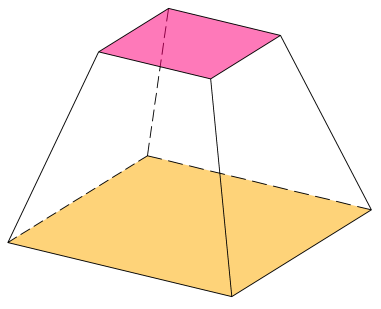  n-угольнаяПирамида называется n-угольной, в зависимости от вида многоугольника, расположенного в основании.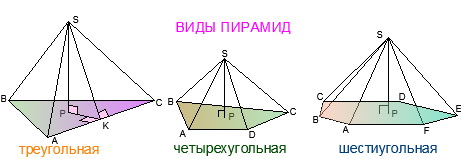 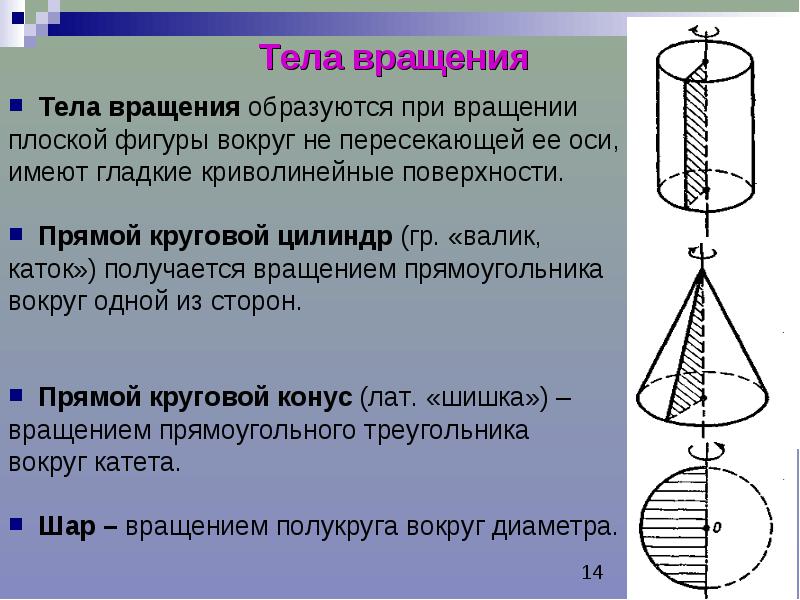 Тела вращения — объёмные тела, возникающие при вращении плоской геометрической фигуры, ограниченной кривой, вокруг оси, лежащей в той же плоскости. 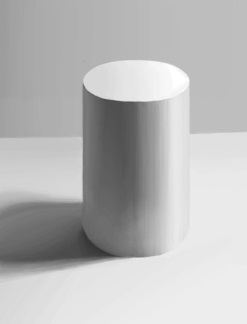 Цили́ндр (др.-греч. κύλινδρος — валик, каток) — геометрическое тело, ограниченное цилиндрической поверхностью и двумя параллельными плоскостями, пересекающими её. Чаще под термином цилиндр подразумевают прямой круговой цилиндр. Прямой круговой цилиндрПрямой круговой цилиндр – тело, полученное в результате вращения прямоугольника вокруг одной из сторон (образующие перпендикулярны основанию).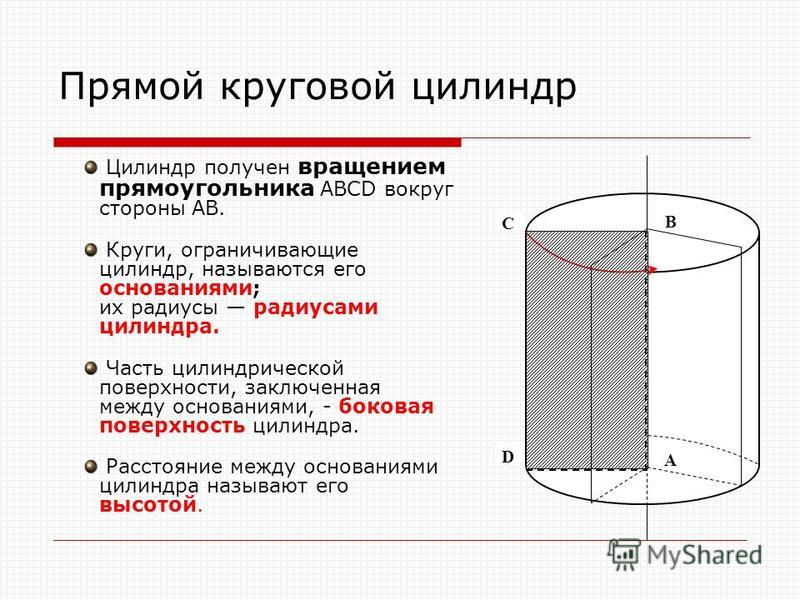 Наклонный круговой цилиндрНаклонный  круговой цилиндр – круговой цилиндр,  образующие которого не перпендикулярны основанию.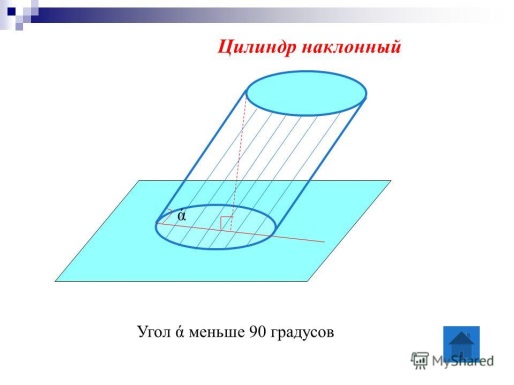 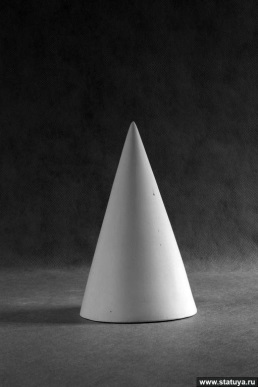 Конус – тело, полученное объединением всех лучей, исходящих из одной точки (вершины конуса) и проходящих через плоскую поверхность.Прямой конусПрямой  конус может быть получен вращением прямоугольного треугольника вокруг одного из его катетов (ось совпадает с высотой).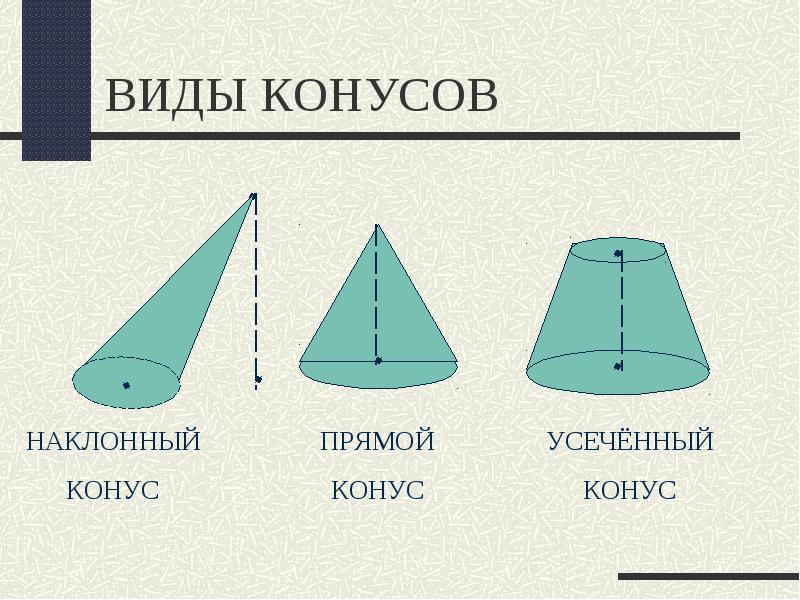 Наклонный конусНаклонный  конус – конус,  ось которого не совпадает с высотой.Усеченный конусУсеченный конус – часть  конуса, расположенная между его основанием и секущей плоскостью, параллельной основанию.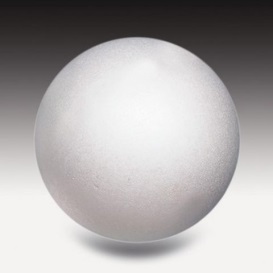 Шар – геометрическое тело, ограниченное поверхностью, все точки которой находятся на равном расстоянии от центра. Это расстояние называется радиусом шара.